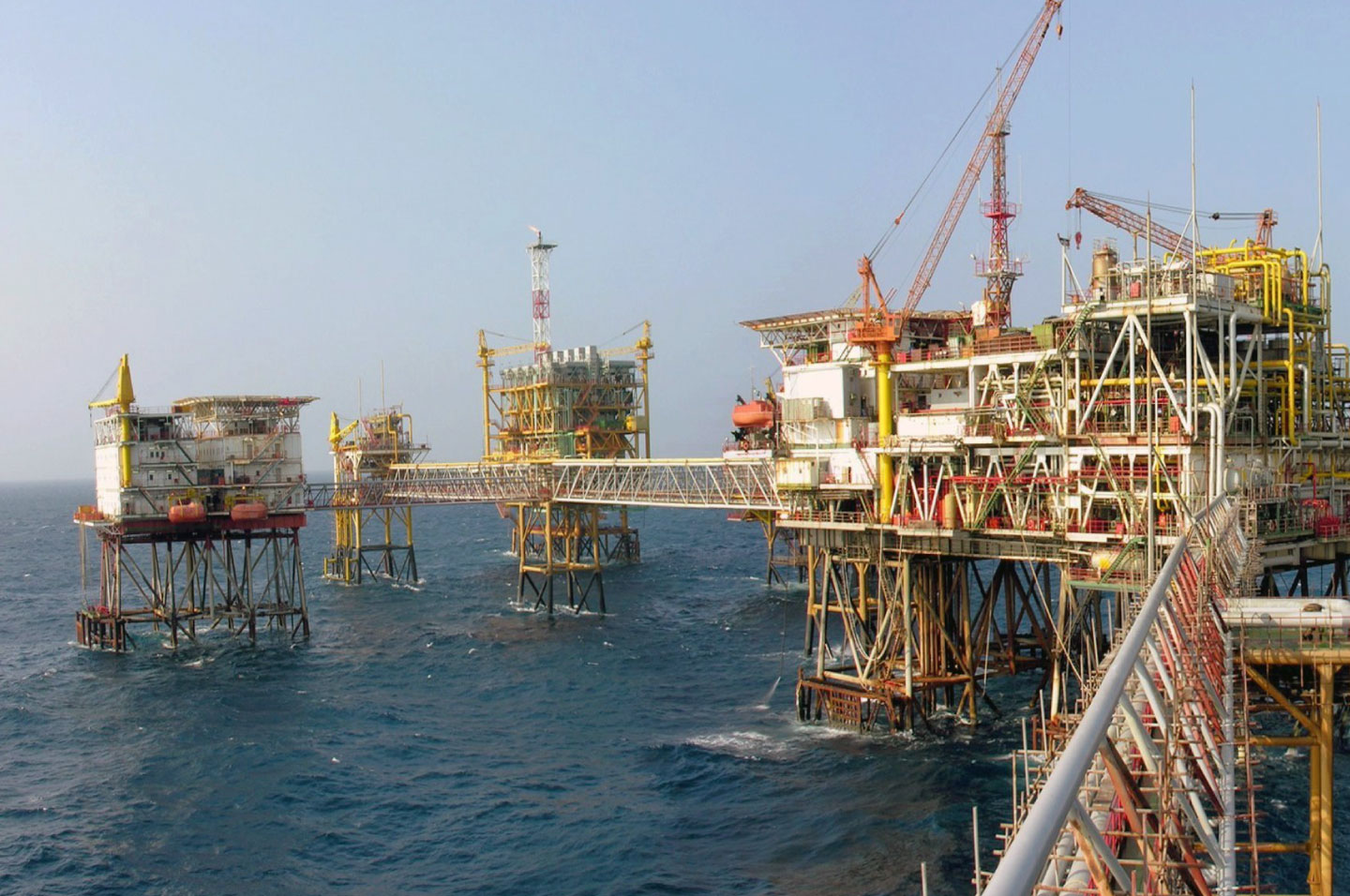 ОГЛАВЛЕНИЕРАЗДЕЛ I. ЭКОЛОГИЧЕСКИЙ МЕНЕДЖМЕНТ	61.1.	Наличие в системе экологического менеджмента (СЭМ) (по стандарту 
ISO 14001/ГОСТ Р ИСО 14001 или другим) количественных показателей результативности	61.2.	Наличие экологической политики компании (или иных утвержденных компанией документов)	61.2.1.	Требования по проведению дополнительной оценки рисков 
на экологически ценных территориях	61.2.2.	Обязательства по снижению фрагментации ландшафтов и площади нарушенных территорий при освоении новых территорий	71.2.3.	Обязательства по сохранению путей миграции животных	81.2.4.	Требования по оценке кумулятивных эффектов от 
совокупного воздействия компаний в случае реализации 
крупных инфраструктурных проектов	81.2.5.	Запрет для работников, в том числе подрядных организаций, 
вести охоту и рыбную ловлю в зоне реализации проектов компании	81.2.6.	Требования по проведению комплексной (целостной) оценки 
воздействия на окружающую среду (ОВОС) проекта от стадии 
строительства до стадии ликвидации в границах реализации 
проекта и его аффилированных проектов	91.2.7.	Стремление избегать проведения работ на особо охраняемых 
природных территориях (ООПТ), их охранных зонах, объектах 
Всемирного природного наследия (ВПН), водно-болотных угодьях международного значения (Рамсарских угодьях)	91.2.8.	Обязательства в области целостности трубопроводов	91.2.9.	Обязательства и/или практики по продвижению/внедрению 
принципов «зеленого офиса» в офисах компании	91.2.10.	Требования по повышению экологических показателей транспортных 
средств компании (включая ТС подрядных организаций)	91.2.11.	Требования по распространению экологических стандартов компании 
на деятельность подрядчиков	91.3.	Наличие документированной информации по взаимодействию 
с местным населением по сохранению традиционного уклада жизни	101.4.	Программа по энергоэффективности	101.5.	Наличие в программах по сохранению биоразнообразия в регионах присутствия компании следующих компонентов	121.5.1.	Объем финансирования на сохранение биоразнообразия	121.5.2.	Наличие утвержденного списка видов-индикаторов в регионах присутствия/деятельности компании	141.5.3.	Наличие программ исследования и/или мониторинга видов-индикаторов	141.5.4.	Доступность результатов научных исследований и работ в 
области сохранения биоразнообразия в публичном пространстве	141.5.5.	Механизмы участия заинтересованных сторон в обсуждении 
программ сохранения биоразнообразия (обсуждение методологии, результатов и др.)	141.6.	Наличие компонента по спасению животных в документах по предупреждению и ликвидации разливов нефти и нефтепродуктов, утвержденных компанией	151.7.	Страхование экологических рисков (в том числе добровольное)	151.8.	Программа по повышению КИН	151.9.	Учет рисков изменения климата в деятельности компании	161.10.	Собственная выработка электрической энергии из возобновляемых источников энергии (ВИЭ) без учета ГЭС мощностью более 50 МВт 5, 
в том числе для производственных нужд	161.11.	Контроль со стороны Совета директоров (наблюдательного 
органа управления) за реализацией политики в области ООС	17РАЗДЕЛ II. ВОЗДЕЙСТВИЕ НА ОКРУЖАЮЩУЮ СРЕДУ (для перевода в т.у.т использовался коэффициент 1,430 (нефть сырая, тонна))	172.1.	Удельные валовые выбросы в атмосферу загрязняющих веществ 
(SO2, NOx, ЛОВ)	172.2.	Удельные валовые выбросы в атмосферу парниковых газов 
(Scope 1 + Scope 2)	172.3.	Уровень утилизации попутного нефтяного газа (ПНГ)	172.4.	Удельное водоотведение в поверхностные водоемы загрязненных вод	182.5.	Удельное водопотребление на собственные нужды компании	182.6.	Доля утилизированных и обезвреженных отходов (1-4 класс)	182.7.	Доля утилизированных и обезвреженных отходов (1-4 класс) 
без учета исторического наследия	192.8.	Отношение площади загрязненных земель на конец отчетного 
года к площади загрязненных земель на конец года, 
предшествующего отчетному	192.9.	Отношение площади рекультивированных загрязненных земель 
в течение года к площади загрязненных земель в течение года	202.10.	Удельная частота инцидентов на трубопроводах, приведших 
к разливам нефти, конденсата, нефтепродуктов и пластовых вод	202.11.	Удельное количество разлитой нефти, конденсата и нефтепродуктов 
в результате аварий и порывов	202.12.	Доля сверхнормативных платежей в общем объеме платы 
за негативное воздействие на ОС (отношение экологических 
платежей за сверхнормативные выбросы, сбросы, за размещение 
отходов к экологическим платежам, всего за отчетный год)	20РАЗДЕЛ III. РАСКРЫТИЕ ИНФОРМАЦИИ / ПРОЗРАЧНОСТЬ	203.1.	Наличие нефинансовой отчетности в области устойчивого развития 
либо экологического отчета в соответствии с требованиями 
международных организаций (например, GRI, IPIECA)	203.2.	Внешнее подтверждение (заверение) нефинансовой отчетности	203.3.	Доступность в публичном пространстве документации по оценке 
воздействия на окружающую среду (например, ОВОС) в течение 
жизненного цикла проекта для действующих проектов, требующих прохождения государственной экологической экспертизы (ГЭЭ)	213.4.	Доступность в публичном пространстве ПЛАРН и ПЛА (в части 
воздействия на окружающую среду) для общественности 
с обязательным размещением	213.5.	Информирование общественности на сайте компании об авариях 
и инцидентах, и мерах по ликвидации их последствий со значительным (вызвавшим общественный резонанс) социально-экологическим 
ущербом, включая деятельность компаний подрядчиков	213.6.	Информирование общественности на сайте компании о наличии 
спорных экологических ситуаций и действиях, направленных на 
их разрешение, на территориях присутствия компании, включая 
деятельность компаний подрядчиков	213.7.	Наличие установленного порядка работы с обращениями граждан	213.8.	Доступность документированной информации (с количественными результатами, отражающими состояние и динамику) производственного экологического мониторинга для общественности с обязательным размещением в публичном пространстве	223.9.	Доступность информации по доле/протяженности трубопроводов, эксплуатируемых компанией сверх нормативного срока службы	22РАЗДЕЛ IV. ТЕСТОВЫЙ РЕЖИМ В 2022 ГОДУ	224.1.	Критерий в Раздел I	224.1.1.	Наличие внешней верификации инвентаризации источников 
выбросов и расчетов выбросов парниковых газов	224.2.	Критерий в Раздел II	244.2.1.	Оценить доступность информации по воздействию на окружающую 
среду (критерии II раздела) в сегменте нефтегазохимии	244.3.	Критерий в Раздел III	254.3.1.	Доля от общего числа ключевых предприятий холдинга (ведущих 
реальное производство), которые размещают базовый набор 
экологических показателей в публичном пространстве (например, 
на сайтах предприятий или на сайте головной компании). Базовые показатели – показатели 10, 12, 13, 16, 19 проекта Постановления Правительства о перечне ключевых (базовых) показателей 
публичной нефинансовой отчетности	25ЭКОЛОГИЧЕСКИЙ МЕНЕДЖМЕНТНаличие в системе экологического менеджмента (СЭМ) (по стандарту ISO 14001/ГОСТ Р ИСО 14001 или другим) количественных показателей результативностиВ 2021 году успешно проведен ресертификационный аудит Корпоративного центра АО «Зарубежнефть», ООО СК «РУСВЬЕТПЕТРО», ООО «ЗАРУБЕЖНЕФТЬ-добыча Харьяга», АО «РМНТК «Нефтеотдача», ООО «Зарубежнефтестроймонтаж», ООО «ЗАРУБЕЖНЕФТЬ-добыча Самара», ООО «Ульяновскнефтегаз», АО «Оренбургнефтеотдача», АО «ВНИИнефть», АО «МПЗ «Модрича» подтверждения Сертификации на соответствие международным стандартам ISO 14001:2015.Наличие экологической политики компании (или иных утвержденных компанией документов)Внутренние документы и процессы, регулирующие подходы в управлении охраной труда, промышленной безопасностью и охраной окружающей среды:Стандарт по системе управления охраной труда, промышленной безопасностью и охраной окружающей среды (новая редакция утв. приказом от 11.05.2021 № 98);Инструкция по использованию информационной системы мониторинга показателей по охране труда, промышленной безопасности и охране окружающей среды (новая редакция утв. приказом от 19.06.2020 № 130);Регламент оперативного оповещения и расследования происшествий в области охраны труда, промышленной безопасности и охраны окружающей среды (новая редакция утв. приказом от 30.12.2020 № 345);Инструкция по проведению внутреннего аудита системы управления охраной труда, промышленной безопасностью и охраной окружающей среды (новая редакция утв. приказом от 30.12.2020 № 345).Требования по проведению дополнительной оценки рисков на экологически ценных территорияхВ АО «Зарубежнефть» приказом от 29.08.2022 № б/н утвержден Стандарт на бизнес-процесс «поиск и оценка новых проектов» (БП Р-1 «поиск и оценка новых проектов»). Стандартом предусмотрено проведение технического аудита при оценке новых проектов, включающего аудит по направлению ОТ, ПБ и ООС, также проводится оценка рисков проекта. В случае, если оцениваемый проект может оказать воздействие на особо охраняемые природные территории, в таком случае АО «Зарубежнефть» отказывается от реализации и участия в данных проектах.Также, в 2020 году приказом от 30.06.2020 № 141 утверждены Методические указания по проведению комплексной проверки (Due Diligence) новых проектов в секторе «Геологоразведка и добыча» (Upstream) в соответствии с бизнес-процессом «Поиск и оценка новых проектов».В соответствии со Стандартом на бизнес-процесс «Поиск и оценка новых проектов» (утв. приказом от 29.10.2020 № 266) АО «Зарубежнефть» уделяет особое внимание экологическим аспектам и оценке «зеленых» рисков:все проекты Компании в обязательном порядке проходят Экологический аудит, главным критерием которого является отсутствие в пределах контрактной площади особо охраняемых природных территорий. При реализации проекта проводится оценка воздействия на окружающую среду, разрабатываются мероприятия по снижению фрагментации ландшафтов и площади нарушенных территорий;в Компании действуют единые требования в области ОТ, ПБ и ООС к подрядным организациям. К подрядным организациям устанавливаются аналогичные требования по соблюдению экологических стандартов, как и к дочерним обществам Компани, в том числе устанавливается запрет на сбор грибов, ягод, ведение охоты и рыбной ловли в зоне реализации проектов.Обязательства по снижению фрагментации ландшафтов и площади нарушенных территорий при освоении новых территорийДо начала реализации любого нового крупного проекта, ГК АО «Зарубежнефть» проводит оценку воздействия на окружающую среду, то есть планирует управление влиянием предстоящей проектной деятельностью посредством внедрения наилучших доступных технологий и реализацией мер по минимизации негативного влияния от производственной деятельности Группы компаний АО «Зарубежнефть».Оценка воздействия проектируемых объектов на окружающую среду представлена на корпоративном портале:https://www.nestro.ru/media/filer_public/36/00/3600e6e1-0d30-405d-adfe-7449228515d5/ovos_severo_hosedauskoe_mestorozhdenie.pdfhttps://www.nestro.ru/media/filer_public/e1/09/e1092fe6-3bff-4fe8-8022-f7c94836fc0a/ovos_visovoe_mestorozhdenie.pdfhttps://www.nestro.ru/media/filer_public/fd/b6/fdb6a5a9-e8c2-4b1a-9a7a-732274e3bdd2/ovos_zapadno_hosedauskoe_mestorozhdenie.pdfhttps://www.nestro.ru/media/filer_public/6b/d2/6bd26fd9-1b19-4197-8518-9080bd7865d2/csr_zn_2019_book_ru.pdfОбязательства по сохранению путей миграции животныхОбязательства по сохранению путей миграции представлены в Программах сохранения Биоразнообразия ООО «СК «РУСВЬЕТПЕТРО» (Программа биоразнообразия, стр. 11): https://www.nestro.ru/media/filer_public/c0/7e/c07e51c4-0ce6-4bb4-8d49-efd5859434ef/sbr_rvp_2021.pdfhttps://www.nestro.ru/ru/ustoichivoe_razvitie/ohrana-okruzhayushej-sredy-i-promyshlennaya-bezopasnost/Требования по оценке кумулятивных эффектов от совокупного воздействия компаний в случае реализации крупных инфраструктурных проектов29.08.2022 № б/н утвержден Стандарт на бизнес-процесс «поиск и оценка новых проектов» (БП Р-1 «поиск и оценка новых проектов»).Также, в 2020 году приказом от 30.06.2020 № 141 утверждены Методические указания по проведению комплексной проверки (Due Diligence) новых проектов в секторе «Геологоразведка и добыча» (Upstream) в соответствии с бизнес-процессом «Поиск и оценка новых проектов».Запрет для работников, в том числе подрядных организаций, вести охоту и рыбную ловлю в зоне реализации проектов компанииЗапрет для работников, в том числе подрядных организаций, вести охоту и рыбную ловлю в зоне реализации проектов компании представлен в Программе сохранения биоразнообразия на территории месторождений ООО «СК «Русвьетпетро» – 2018, стр. 45, 57:https://www.nestro.ru/media/filer_public/c0/7e/c07e51c4-0ce6-4bb4-8d49-efd5859434ef/sbr_rvp_2021.pdfhttps://www.nestro.ru/ru/ustoichivoe_razvitie/ohrana-okruzhayushej-sredy-i-promyshlennaya-bezopasnost/Требования по проведению комплексной (целостной) оценки воздействия на окружающую среду (ОВОС) проекта от стадии строительства до стадии ликвидации в границах реализации проекта и его аффилированных проектовСтандарт на бизнес-процесс «Поиск и оценка новых проектов» приказ от 28.08.2018 № 260.Также, в 2020 году приказом от 30.06.2020 № 141 утверждены Методические указания по проведению комплексной проверки (Due Diligence) новых проектов в секторе «Геологоразведка и добыча» (Upstream) в соответствии с бизнес-процессом «Поиск и оценка новых проектов».Стремление избегать проведения работ на особо охраняемых природных территориях (ООПТ), их охранных зонах, объектах Всемирного природного наследия (ВПН), водно-болотных угодьях международного значения (Рамсарских угодьях)Стандарт на бизнес-процесс «Поиск и оценка новых проектов» приказ от 28.08.2018 № 260.Обязательства в области целостности трубопроводовВ Дочерних обществах ГК АО «Зарубежнефть» ежемесячно составляются графики объезда межпромысловых нефтепроводов, что является одним из приоритетов Экологической политики компании.Обязательства и/или практики по продвижению/внедрению принципов «зеленого офиса» в офисах компанииПринципы «Зеленого офиса» внедрены используются в производственной системе АО «Зарубежнефть», в направлении «Бережливое производство» (информация на корпоративном сайте компании):https://www.nestro.ru/media/filer_public/56/a6/56a6ffe1-ec19-495f-a36b-3b16eeaedb2d/zn_listovki_web.pdfТребования по повышению экологических показателей транспортных средств компании (включая ТС подрядных организаций)Требования по распространению экологических стандартов компании на деятельность подрядчиковВ АО «Зарубежнефть» действуют единые требования к подрядчику в области ОТ, ПБ и ООС и утверждены приказом АО «Зарубежнефть» от 11.05.2017 № 118 с изменениями от 29.06.2020 № 138 Об Утверждении Регламента по управлению подрядными организациями в области охраны труда, промышленной безопасности и охраны окружающей среды.В регламенте к подрядным организациям устанавливаются такие-же требования по соблюдению экологических стандартов, как и к структурным подразделениям АО «Зарубежнефть». Регламент устанавливает Шкалу штрафных санкций за нарушения в области ОТ, ПБ и ООС (Приложение № 2) и Примерный перечень нарушений допускающий остановку работ подрядчика (Приложение № 3).Наличие документированной информации по взаимодействию с местным населением по сохранению традиционного уклада жизниНа ООО «СК «РУСВЕЬТПЕТРО», для взаимодействия с КМНС действует Соглашение о сотрудничестве между Администрацией НАО и ООО «СК «РУСВЬЕТПЕТРО» от 25.02.2009:https://www.nestro.ru/media/filer_public/18/26/182604ce-bd5f-4ba0-86ef-57a42b884179/soglashenie_nao.pdfВ «ООО ЗАРУБЕЖНЕФТЬ-добыча Харьяга» утвержден приказ от 15.12.2017 № 406 «Об утверждении Методических рекомендаций поведения на территориях традиционного природопользования коренных малочисленных народов Севера».Примеры адресной работы:https://nao24.ru/obshestvo/29294-v-naryan-mare-proydet-zabeg-begi-za-mnoy-v-eto-voskresene.htmlhttps://nao24.ru/obshestvo/26518-yuriy-bezdudnyy-v-sleduyuschem-godu-gonki-na-olenih-upryazhkah-dolzhny-translirovatsya-po-tv.htmlhttps://nao24.ru/sport/26433-partnery-haryaginskogo-srp-podderzhat-yubileynyy-buran-dey.htmlПрограмма по энергоэффективностиДеятельность АО «Зарубежнефть» в области энергоэффективности осуществляется в соответствии с утвержденной «Программой энергосбережения и повышения энергетической эффективности Группы компаний «Зарубежнефть» на 2021 год» приказ от 30.12.2020 № 368.Основные принципы программы:с окупаемостью в течение 3-5 лет;разработка мероприятий, направленных на снижение удельных энергетических затрат на единицу добычи, подготовки нефтесодержащей жидкости и ППД, а также прочих затрат в сегменте «Геологоразведка и добыча», переработки сырья в сегменте «Нефтепереработка и сбыт» и снижения годового потребления энергоресурсов в сегменте «Сервисные и прочие активы»;расширение газовой генерации для снижения выработки электроэнергии на дизельной;вовлечение в процесс экономии энергетических ресурсов всего персонала предприятий;вовлечение в производственный процесс вторичных энергетических ресурсов и отходов производства (ПНГ, отходы отработанного масла и т.п.).Программа предусматривает снижение удельных затрат энергоресурсов на добычу объема добываемой нефтесодержащей жидкости (далее – НСЖ) по дочерним нефтедобывающим предприятиям Российского сегмента не ниже 1% к уровню 2019 г. В качестве целевого ориентира Программы энергосбережения на 2021 год были предусмотрены разработка и внедрение новых мероприятий (наравне с функционированием мероприятий, внедренных в 2018-2020 гг.), учитывающих особенности сегментного разделения деятельности, организационной структуры и специфики деятельности Группы компаний «Зарубежнефть». Коэффициент снижения удельных расходов энергоресурсов на единицу объёма добываемой жидкости в сегменте "Разведка и добыча" к концу периода по отношению к 2019 году:* к уровню 2015 годаПроведенная работа по экономии энергетических ресурсов и работа по внедрению разработанных мероприятий Программы во всех дочерних обществах Группы компаний «Зарубежнефть» в отчетном году. позволила снизить удельные энергетические затраты по добыче НСЖ к уровню 2019 г. в сегменте «Геологоразведка и добыча» и, соответственно, повысить показатели энергоэффективности каждого общества в отдельности и Группы компаний «Зарубежнефть» в целом.Внедрено 85 мероприятий с общим экономическим эффектом 608,2 млн. руб. (15 965 т.у.т.).АО «Зарубежнефть» стремится бережно использует тепловую и электрическую энергию. В целом, проведенная в 2021 году работа, способствовала снижению энергетических затрат по предприятиям и дальнейшему развитию направления энергосбережения и повышения энергетической эффективности Группы компаний «Зарубежнефть».Наличие в программах по сохранению биоразнообразия в регионах присутствия компании следующих компонентовОбъем финансирования на сохранение биоразнообразияВ 2021 году дочерними обществами Группы компаний «Зарубежнефть», осуществляющими производственную деятельность в Арктической зоне Российской Федерации, продолжались работы по сохранению биоразнообразия.ООО «ЗАРУБЕЖНЕФТЬ-добыча Харьяга»:проведены исследования состава флоры и фауны с определением видов-индикаторов для поддержания жизнедеятельности дикого северного оленя (далее – ДСО);проведена оценка присутствия ДСО на исследуемой территории;составлена карта сезонной миграции ДСО по результатам анализа авиа- и наземного учета ДСО.ООО «СК «РУСВЬЕТПЕТРО»:выполнены работы по инвентаризации биоты;проведены работы по определению видов-индикаторов биоразнообразия.Реализация работ по Программам сохранения биоразнообразия ООО «ЗАРУБЕЖНЕФТЬ-добыча Самара» (ООО «Ульяновскнефтегаз», АО «Оренбургнефтеотдача») запланированы на 2022 год.АО «Зарубежнефть» в полной мере осознает, что вопросы сохранения биоразнообразия выходят на первое место в политических и природоохранных программах и представляют одну из самых актуальных проблем XXI века.Общий объем финансирования мероприятий, направленных на сохранение биоразнообразия ГК АО «Зарубежнефть» составил порядка 23 млн. руб.Затраты на реализацию Программы сохранения биоразнообразия АО «Зарубежнефть» (далее – Программа) составили – 17,625 млн. руб., Интегрированный отчет АО «Зарубежнефть» за 2021 год, стр. 119.Результаты реализации Программы за 2021 г.:финансовая поддержка Проекта со стороны АО «Зарубежнефть» составила 17 625 тыс. руб.;выполнены мероприятия по ремонту основных фондов Питомника редких видов журавлей Окского заповедника – проведен ремонт корма-кухни, котельной, системы водоснабжения, вольеров для содержания журавлей;закуплен дизельный генератор, автомобиль для нужд Питомника, произведена закупка высококачественных кормов и ветеринарных препаратов;успешно реализована пилотная экспедиция в Республику Саха (Якутия) по сбору яиц стерха для обновления маточного поголовья Питомника;на неохраняемых природных территориях бассейнов якутских рек и в районе Чокурдаха с помощью вертолета проведен маршрутный учет численности стерха, а также собраны и доставлены в Питомник три яйца с территорий прежде не представленных в Питомнике;весной 2021 г. получено новое поголовье стерхов – 5 птенцов; в летний период осуществлен выпуск в дикую природу в г. Салехард (Ямало-Ненецкий Автономный округ) трехгодовалых стерхов.Расширение генетического разнообразия группировки стерха в Питомнике позволит снизить процент близкородственных скрещиваний в вольерной популяции и повысить жизнеспособность птиц, которых выпускают в природу для восстановления численности западносибирской популяции стерха.В 2021 г. были успешно реализованы все запланированные мероприятия, за исключением подготовительных мероприятий по организации альтернативной зимовки стерхов в Узбекистане в связи с обострением политической ситуации на границе Узбекистана и Афганистана – планируемом участке зимовки стерхов. В связи с этим, в 2022 г. планируется пересмотреть План мероприятий с целью расширения работ в области повышения генетического разнообразия вольерной группы стерхов Окского заповедника.Наличие утвержденного списка видов-индикаторов в регионах присутствия/деятельности компанииУтвержденные списки видов индикаторов представлены в Программах по сохранению биоразнообразия ООО «СК РУСВЬЕТПЕТРО» (начиная с 17 стр. и ООО «Зарубежнефть-добыча Харьяга»:https://www.rvpetro.ru/social/ohrana-okrujayuschey-sredyi/Наличие программ исследования и/или мониторинга видов-индикаторовПрограммы исследования и/или мониторинга видов индикаторов представлены в Программах по сохранению биоразнообразия ООО «СК РУСВЬЕТПЕТРО» (59 стр.) и ООО «Зарубежнефть-добыча Харьяга»:https://www.rvpetro.ru/social/ohrana-okrujayuschey-sredyi/Доступность результатов научных исследований и работ в области сохранения биоразнообразия в публичном пространствеРезультаты оценки биоразнообразия представлены в результатах Экологического Мониторинга:https://www.nestro.ru/ru/ustoichivoe_razvitie/ohrana-okruzhayushej-sredy-i-promyshlennaya-bezopasnost/https://www.nestro.ru/ru/ustoichivoe_razvitie/ohrana-okruzhayushej-sredy-i-promyshlennaya-bezopasnost/Механизмы участия заинтересованных сторон в обсуждении программ сохранения биоразнообразия (обсуждение методологии, результатов и др.)Компания АО «Зарубежнефть» участвует в рабочей группе «Бизнес и биоразнообразие» в рамках которой происходит рассмотрение и обсуждение корпоративной программы сохранения биоразнообразия. Так же принимает участие в мероприятиях по приглашению Минприроды России с целью популяризации корпоративных программ сохранения биоразнообразия:http://www.mnr.gov.ru/press/news/v_minprirody_rossii_v_ramkakh_realizatsii_natsproekta_ekologiya_sostoyalos_pervoe_zasedanie_rabochey/https://www.mnr.gov.ru/press/news/uchastniki_yubileynogo_dnya_zhuravlya_v_okskom_zapovednike_provodili_zhuravley_v_teplye_kraya/?sphrase_id=383841Наличие компонента по спасению животных в документах по предупреждению и ликвидации разливов нефти и нефтепродуктов, утвержденных компаниейКомпонент по спасению животных в Планах по предупреждению и ликвидации разливов нефти и нефтепродуктов (ПЛАРН) предусмотрен в корректируемых материалах ПЛАРН по ООО «СК РУСВЬЕТПЕТРО» и ООО «Зарубежнефть-добыча Харьяга» и представлены на сайте компании:https://www.nestro.ru/media/filer_public/e0/5a/e05a4db9-1813-428c-9487-09682a92c2d1/mchs_cps.pdf Страхование экологических рисков (в том числе добровольное)В ООО «СК «РУСВЬЕТПЕТРО» заключен договор от 30.12.2021 № 22FR0508/698/21/06 «страхование финансовых рисков» с АО «СОГАЗ». Согласно п. 1.3, «Объектом страхования являются не противоречащие законодательству РФ имущественные интересы Страхователя, связанные с риском возникновения дополнительных расходов Страхователя, направленных на проведение мероприятий по локализации и ликвидации чрезвычайных ситуаций природного и техногенного характера, возникших при эксплуатации Страхователем опасных объектов, указанных в приложениях к настоящему договору. Срок действия договора с 01.01.2022 по 31.12.2022: https://www.nestro.ru/media/filer_public/13/33/13337b74-b787-4560-9347-e42d7bbe5858/___2021.pdfВ ООО «Зарубежнефть-добыча Харьяга» на деятельность 2021 года распространяется действие «Договора комплексного страхования энергетических рисков» от 01.04.2020 № 20 DR 026//УФКО-20/186, срок действия договора по 31.03.2023.Программа по повышению КИНКорпоративная стратегия развития АО «Зарубежнефть» до 2030 года была утверждена Советом директоров в 2014 году (протокол от 26.06.2014 № 85). Согласно Стратегии основной фокус Компании – сегмент «Геологоразведка и добыча». При этом в данном сегменте АО «Зарубежнефть» концентрируется на месторождениях, в которых оно может наращивать уже существующие компетенции, а именно на месторождениях с разбалансированной системой разработки и месторождениях со сложными коллекторами, аналогичными разрабатываемым в регионах присутствия.Учет рисков изменения климата в деятельности компанииДля реализации приверженности общему низкоуглеродному тренду и климатической повестке Компания продолжила осуществление мероприятий для сокращения выбросов парниковых газов на существующих процессах, стремясь к углеродной нейтральности как неизбежной реальности и права на дальнейшее осуществление деятельности. АО «Зарубежнефть» осознает необходимость внесения радикальных изменений в бизнес-модели, портфели активов и принятые практики в целях глубокой структурной трансформации.В 2021 году была начата работа по оценке финансовых последствий реализации климатических рисков (в соответствии с рекомендациями TCFD). На заседание корпоративного комитета по управлению рисками 
АО «Зарубежнефть» был вынесен вопрос о включении в состав ключевых рисков Компании климатических рисков, связанных с глобальным переходом к низкоуглеродной модели развития (риски перехода) и с изменениями в окружающей среде под воздействием глобального изменения климата (физические риски). Было поручено руководителю Управления ОТ, ПБ и ООС подготовить предложения по структуре подразделения в рамках формирования направления «Устойчивое развитие и декарбонизация».https://www.nestro.ru/media/filer_public/61/1d/611d3501-56a5-4f9f-8836-969bfaad571a/_______.pdf В январе 2022 года был разработан и утвержден паспорт ключевого риска ГК АО «Зарубежнефть» на 2022 год «Климатические риски, связанные с глобальным переходом к низкоуглеродной модели развития (риски перехода) и с изменениями в окружающей среде под воздействием глобального изменения климата (физические риски)».Планы АО «Зарубежнефть» на краткосрочную и среднесрочную перспективу по направлению устойчивого развития:завершение инвентаризации объемов выбросов парниковых газов на всех объектах Компании с их последующей верификацией, проведение расчета углеродного следа продукции;идентификация и оценка климатических рисков и их интеграция в систему риск-менеджмента Компании. Заключен договор по оценке климатических рисков и формированию климатической политики Компании, политика в настоящее время прошла процедуру внутреннего согласования и в ближайшее время будет вынесена для обсуждения и утверждения на Совет Директоров Компании; разработка Стратегии АО «Зарубежнефть» в области Устойчивого Развития и Декарбонизации на краткосрочную (до 2030 г.) и долгосрочную (до 2060 г.) перспективу.Собственная выработка электрической энергии из возобновляемых источников энергии (ВИЭ) без учета ГЭС мощностью более 50 МВт 5, в том числе для производственных нуждКачественные изменения АО «Зарубежнефть» в части развития направления ВИЭ в 2021 году:с целью получения государственной поддержки выданы необходимые решения по выплате дотации, начиная с марта 2021 г. Получены необходимые компетенции по эксплуатации крышной СЭС на НПЗ «Брод» в БиГ;продолжалось строительство пилотного для активов Компании в России проекта наземной солнечной станции для частичного обеспечения собственных нужд Пашкинского месторождения Оренбургской области (0,93 МВт/час – выработка в год), уже 28 декабря отчетного года СЭС была введена в опытную эксплуатацию. Выработка за 4 дня 2021 года составила 1,5 МВт/час, что составило 0,013% от плановой потребляемой мощности подразделения в год;в рамках развития направления ВИЭ в ГК «Зарубежнефть» принято положительное инвестиционное решение о строительстве СЭС для собственных нужд на Кирсановском месторождении (0,27 МВт/час – выработка в год);силами ГК «Зарубежнефть» продолжалась разработка проектной документации по проекту ВЭС для собственных нужд дочерних обществ в Ненецком автономном округе;проект строительства морской ветроэлектростанции «Винь Фонг» включен в предварительную редакцию Восьмого Плана развития национальной электроэнергетики Вьетнама для утверждения Премьер-Министром Социалистической Республики Вьетнам;создано четырехстороннее партнерство с квалифицированным участником рынка морской ветрогенерации и с опытными подрядчиками по морским операциям, включая СП «Вьетсовпетро», для развития проектов морской ветроэнергетики на территории Социалистической Республики Вьетнам с приоритетом на разработку проекта «Винь Фонг».Создание Центра компетенций позволило начать реализацию профильных проектов в области ВИЭ на первом этапе с горизонтом планирования на среднесрочную перспективу.По мере развития кадрового потенциала и расширения портфеля проектов появится возможность постепенного преобразования Группы компаний «Зарубежнефть» из финансового партнера в технологического и финансового партнера по альтернативной энергетике.Строительство СЭС в Оренбургской области на объектах ООО «Зарубежнефть-добыча Самара» на Пашкинском (0,93 МВт/час – выработка в год) и Кирсановском месторождениях (0,27 МВт/час – выработка в год). В 2022 году объекты введены в эксплуатацию.Контроль со стороны Совета директоров (наблюдательного органа управления) за реализацией политики в области ООСКонтроль реализации политики в области охраны окружающей среды осуществляется не реже 1 раза в год в рамках заседания Совета директоров АО «Зарубежнефть». Заседания комитета по рискам при Совете директоров АО «Зарубежнефть» проходят не реже 1 раза в 6 месяцев. Выписка из Протокола № 198 от 25.08.2021 заседания Совета директоров АО «Зарубежнефть» размещена на сайте компании:https://www.nestro.ru/media/filer_public/6e/1f/6e1f1a7b-00a3-4dd7-8705-29e9842bcd6b/_____2021.pdf ВОЗДЕЙСТВИЕ НА ОКРУЖАЮЩУЮ СРЕДУ (для перевода в т.у.т использовался коэффициент 1,430 (нефть сырая, тонна))Удельные валовые выбросы в атмосферу загрязняющих веществ (SO2, NOx, ЛОВ)В 2021 году предприятия ГК АО «Зарубежнефть» на территории РФ удельное количество выбросов составило – 2,86 кг/т.у.т.Удельные валовые выбросы в атмосферу парниковых газов (Scope 1 + Scope 2)В 2021 году предприятия ГК АО «Зарубежнефть» на территории РФ удельное количество выбросов составило – 0,9 т/т.у.т.Уровень утилизации попутного нефтяного газа (ПНГ)В 2021 г. для сокращения собственных выбросов Компания предпринимала производственные улучшения и повышение осведомленности персонала, продолжила внедрение низкоуглеродных технологий – энергоэффективное оборудование, своевременное техническое обслуживание оборудования, реализация Газовой программы. Также АО «Зарубежнефть» продолжает инвестировать в инновационные «зеленые» технологии и ВИЭ.Особое внимание Компания уделяла реализации Газовой программы рационального использования попутного нефтяного газа (ПНГ) на период 2021-2025 годов по Группе компаний «Зарубежнефть». Благодаря выполненным мероприятиям программы увеличилось использование ПНГ на собственные нужды для выработки тепловой и электрической энергии, объем добычи и использования ПНГ осуществлялся на основании показаний узлов учета газа. Уровень полезного использования ПНГ за 2021 год в Группе компаний Российского сегмента (ООО «СК «РУСВЬЕТПЕТРО», ООО «ЗАРУБЕЖНЕФТЬ – добыча Самара» в составе ООО «УНГ» и АО «ОНО») составил 95,7%, что выше плановых показателей, заложенных в Газовой программе на 2021-2025 гг. на 0,6%.В ООО «ЗАРУБЕЖНЕФТЬ-добыча Харьяга» коэффициент полезного использования ПНГ в ООО «ЗАРУБЕЖНЕФТЬ-добыча Харьяга» в 2021 г. составил 63,3%, что выше планового значения на 1,9%.Особое внимание Компания продолжает уделять газовой программе ООО «ЗАРУБЕЖНЕФТЬ-добыча Харьяга» - размер платы за негативное воздействие на окружающую среду за 2021 год составил 34,1 млн. руб., что на 1,8 млн. руб. меньше планового значения и на 1,1 млн. руб. меньше платы предыдущего года.Удельное водоотведение в поверхностные водоемы загрязненных водСброс загрязненных стоков на предприятиях АО «Зарубежнефть» на территории РФ не осуществляется.Удельное водопотребление на собственные нужды компанииВ 2021 году предприятия АО «Зарубежнефть» на территории РФ на собственные нужды удельное водопотребление составило – 0,3 м3/т.у.т.Доля утилизированных и обезвреженных отходов (1-4 класс)Отношение суммы утилизированных и обезвреженных отходов (включая отходы, утилизированные и обезвреженные сторонними организациями), к количеству отходов, находящихся в обращении (количество отходов на начало года + количество отходов, образовавшихся за год + количество отходов, поступивших от других предприятий).В связи со снижением темпов бурения в 2021 г. удельные показатели образования отходов снизились на 2 т/тыс. т. добытой нефти. В составе образующихся отходов большую часть по массе (до 90%) составляют отходы 4 класса опасности (малоопасные) – строительные отходы.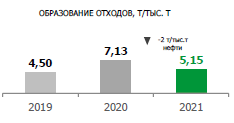 Все образованные отходы переданы на утилизацию лицензированным предприятиям.Доля утилизированных и обезвреженных отходов (1-4 класс) без учета исторического наследияОтношение площади загрязненных земель на конец отчетного года к площади загрязненных земель на конец года, предшествующего отчетномуПлощади нефетзагрязненных земель на балансе предприятия отсутствуют.Отношение площади рекультивированных загрязненных земель в течение года к площади загрязненных земель в течение годаИнциденты с экологическими последствиями в 2021 году отсутствуют.Удельная частота инцидентов на трубопроводах, приведших к разливам нефти, конденсата, нефтепродуктов и пластовых водВ 2021 году инцидентов, повлекших за собой разливы нефти, не зафиксировано.Удельное количество разлитой нефти, конденсата и нефтепродуктов в результате аварий и порывовИнциденты с экологическим последствиями в 2021 году отсутствуют.Доля сверхнормативных платежей в общем объеме платы за негативное воздействие на ОС (отношение экологических платежей за сверхнормативные выбросы, сбросы, за размещение отходов к экологическим платежам, всего за отчетный год)Размер обязательных платежей за негативное воздействие в отчетном году составил 51 542 тыс. руб.В 2021 году предприятиями АО «Зарубежнефть» оплачено 48,9 млн. руб. сверхнормативных платежей и 2,58 млн. в пределах нормативов. Доля нормативных платежей составляет 5 %. Увеличение суммы платы за выбросы загрязняющих веществ, образующихся при сжигании на факельных установках ПНГ в 2021 году по сравнению с 2019 годом, связано с изменением повышающего коэффициента, который до 31.12.2019 составлял 25, а с 01.01.2020 – 100 (Газовая программа ЗНДХ).РАСКРЫТИЕ ИНФОРМАЦИИ / ПРОЗРАЧНОСТЬНаличие нефинансовой отчетности в области устойчивого развития либо экологического отчета в соответствии с требованиями международных организаций (например, GRI, IPIECA)Интегрированный отчет ГК АО «Зарубежнефть» подготовлен в соответствии с Руководством GRI G4 (core):https://www.nestro.ru/media/filer_public/e1/7d/e17d9ace-023b-4b8d-83b1-11d599b6a6da/ar_zn_2020_rus_book.pdfВнешнее подтверждение (заверение) нефинансовой отчетностиИнтегрированный отчет АО «Зарубежнефть» за 2021 год не проходил заверение в РСПП в связи с решением руководства компании.Доступность в публичном пространстве документации по оценке воздействия на окружающую среду (например, ОВОС) в течение жизненного цикла проекта для действующих проектов, требующих прохождения государственной экологической экспертизы (ГЭЭ)Материалы ОВОС размещены на сайте компании:https://www.nestro.ru/media/filer_public/36/00/3600e6e1-0d30-405d-adfe-7449228515d5/ovos_severo_hosedauskoe_mestorozhdenie.pdfhttps://www.nestro.ru/media/filer_public/e1/09/e1092fe6-3bff-4fe8-8022-f7c94836fc0a/ovos_visovoe_mestorozhdenie.pdfhttps://www.nestro.ru/media/filer_public/fd/b6/fdb6a5a9-e8c2-4b1a-9a7a-732274e3bdd2/ovos_zapadno_hosedauskoe_mestorozhdenie.pdfhttps://www.nestro.ru/ru/ustoichivoe_razvitie/ohrana-okruzhayushej-sredy-i-promyshlennaya-bezopasnost/Доступность в публичном пространстве ПЛАРН и ПЛА (в части воздействия на окружающую среду) для общественности с обязательным размещениемПЛАРН и ПЛА опубликованы на сайте компании: https://www.nestro.ru/media/filer_public/e0/5a/e05a4db9-1813-428c-9487-09682a92c2d1/mchs_cps.pdfhttps://www.nestro.ru/ru/ustoichivoe_razvitie/ohrana-okruzhayushej-sredy-i-promyshlennaya-bezopasnost/Информирование общественности на сайте компании об авариях и инцидентах, и мерах по ликвидации их последствий со значительным (вызвавшим общественный резонанс) социально-экологическим ущербом, включая деятельность компаний подрядчиковВ 2021 году чрезвычайных ситуаций не происходили.Информирование общественности на сайте компании о наличии спорных экологических ситуаций и действиях, направленных на их разрешение, на территориях присутствия компании, включая деятельность компаний подрядчиковСпорные экологические ситуации за отчетный период отсутствуют.Наличие установленного порядка работы с обращениями гражданКонтакты доступны, имеется горячая линия на сайте компании:http://www.nestro.ru/ru/ustoichivoe_razvitie/goryachaya-liniya-bezopasnosti-oao-zarubezhneft/Доступность документированной информации (с количественными результатами, отражающими состояние и динамику) производственного экологического мониторинга для общественности с обязательным размещением в публичном пространствеИнформация размещена на сайте компании:http://www.nestro.ru/ru/ustoichivoe_razvitie/goryachaya-liniya-bezopasnosti-oao-zarubezhneft/Доступность информации по доле/протяженности трубопроводов, эксплуатируемых компанией сверх нормативного срока службыОбщая протяжённость трубопроводов 1011,5 км. Все 100% трубопроводов эксплуатируются без превышения, установленного проектом или экспертными организациями срока нормативной эксплуатации. Более 80% трубопроводов моложе 15 лет. С целью определения технического состояния внутрипромысловых трубопроводов и подтверждения срока нормативной эксплуатации трубопроводной системы компания ежегодно в соответствии с графиками проводит техническое освидетельствование и экспертизу промышленной безопасности.ТЕСТОВЫЙ РЕЖИМ В 2022 ГОДУКритерий в Раздел IНаличие внешней верификации инвентаризации источников выбросов и расчетов выбросов парниковых газовРазвитие и совершенствование деятельности АО «Зарубежнефть» в 2021 г. по направлению устойчивого развития:создана организационная структура управления аспектами устойчивого развития на стратегическом и операционном уровнях, запланирована к разработке функциональная стратегия;начата работа по интеграции рисков устойчивого развития в существующую систему риск-менеджмента;разработан новый паспорт ключевого риска для оценки климатических рисков и оценки влияния на финансовую деятельность;созданы три сообщества (ESG принципы, углеродный след, информирование Минприроды РФ) в рамках совершенствования системы управления знаниями в области устойчивого развития;создан Центр компетенций на базе дочернего общества АО «ВНИИнефть» для повышения компетенций и подготовки собственного консалтингового ресурса для нужд Группы компаний «Зарубежнефть»;пройден ресертификационный аудит КЦ АО «Зарубежнефть», ООО «СК «РУСВЬЕТПЕТРО», ООО «ЗАРУБЕЖНЕФТЬ-добыча Харьяга», АО «РМНТК «Нефтеотдача», ООО «Зарубежнефтестроймонтаж», АО «МПЗ «Модрича», ООО «ЗАРУБЕЖНЕФТЬ-добыча Самара, ООО «Ульяновскнефтегаз», АО «Оренбургнефтеотдача», АО «Гипровостокнефть» подтверждения Сертификации на соответствие международному стандарту ISO 14001:2015. В периметр сертификации Системы Управления ОТ, ПБ и ООС введено дочерние общество АО «ВНИИнефть»;в рамках Федерального проекта «Сохранение биоразнообразия и развитие экотуризма» в дочерних обществах Группы компаний «Зарубежнефть», осуществляющихсвою производственную деятельность в Арктической зоне Российской Федерации, продолжились работы по:поддержке популяции стерха – белого журавля (АО «Зарубежнефть»);сохранению дикого северного оленя (ООО «ЗАРУБЕЖНЕФТЬ-добыча Харьяга»);организации работ по космомониторингу;программам сохранения биоразнообразия (ООО «ЗАРУБЕЖНЕФТЬ-добыча Харьяга», ООО «СК «РУСВЬЕТПЕТРО», ООО «ЗАРУБЕЖНЕФТЬ-добыча Самара»).АО «Зарубежнефть» стала первой Компанией в Российской Федерации, адаптировавшей Методику рейтинга открытости экологической информации для оценки зарубежных активов. Пилотной площадкой для этих целей стало совместное предприятие ООО «Андижанпетро» – в результате проведенной работы комплексно улучшена Система управления ОТПБиООС на предприятии, нормативная база, получена положительная динамика экологических показателей по итогам проведенных корректирующих мероприятий. Совет Всемирного фонда дикой природы WWF России поддержал активность АО «Зарубежнефть» и рассмотрел результаты отраслевого рейтинга открытости в сфере экологической ответственности нефтегазовых компаний. В экспертном заключении отмечено, что результаты проекта по внедрению рейтинга успешны, большей частью задачи рейтинга достигнуты, дан старт фиксации независимой межгодовой динамики по всем значимым экологическим аспектам СП ООО «Андижанпетро» в публичном пространстве, рекомендовано продолжить развитие заинтересованности Компании в ежегодном участии в рейтинге открытости.Планы АО «Зарубежнефть» на краткосрочную и среднесрочную перспективу по направлению устойчивого развития:завершение инвентаризации объемов выбросов парниковых газов на всех объектах Компании с их последующей верификацией, проведение расчета углеродного следа продукции;проведение ESG-диагностики и разработка корпоративной системы управления ESG-факторами;продолжение работы по выходу на международные рейтинги;идентификация и оценка климатических рисков и их интеграция в систему риск-менеджмента Компании. Заключен договор по оценке климатических рисков и формированию климатической политики Компании, политика в настоящее время прошла процедуру внутреннего согласования и в ближайшее время будет вынесена для обсуждения и утверждения на Совет Директоров Компании; разработка Стратегии АО «Зарубежнефть» в области Устойчивого Развития и Декарбонизации на краткосрочную (до 2030 г.) и долгосрочную (до 2060 г.) перспективу.Критерий в Раздел IIОценить доступность информации по воздействию на окружающую среду (критерии II раздела) в сегменте нефтегазохимииНа территории РФ объекты сегмента нефтегазохимии отсутствуют.Критерий в Раздел IIIДоля от общего числа ключевых предприятий холдинга (ведущих реальное производство), которые размещают базовый набор экологических показателей в публичном пространстве (например, на сайтах предприятий или на сайте головной компании). Базовые показатели – показатели 10, 12, 13, 16, 19 проекта Постановления Правительства о перечне ключевых (базовых) показателей публичной нефинансовой отчетностиВсе 100% трубопроводов эксплуатируются без превышения, установленного проектом или экспертными организациями срока нормативной эксплуатации. С целью определения технического состояния внутрипромысловых трубопроводов и подтверждения срока нормативной эксплуатации трубопроводной системы компания ежегодно в соответствии с графиками проводит техническое освидетельствование и экспертизу промышленной безопасности.Для исключения повреждений от внутренней коррозии трубопроводы оснащены системами контроля коррозии, в Компании постоянно контролируется скорость коррозии и разрабатываются мероприятия для ее снижения. Для снижения коррозионной активности сред в трубопроводы подаются ингибиторы коррозии в необходимом количестве. Все протяженные и ответственные трубопроводы оснащаются средствами очистки и диагностики. В Компании регулярно в соответствии с графиками производит очистку и внутритрубную диагностику с последующим анализом результатов и разработкой технических отчетов с рекомендациями для профилактических мероприятий и подтверждения разрешенного срока эксплуатации.В АО «Зарубежнефть» внедрены автоматизированные производственные системы для контроля параметров трубопроводной системы и планирования технического обслуживания (АСОДУ – автоматизированная система оперативно-диспетчерского управления и АИС ЦНО – Автоматизированная система целостности наземного оборудования).год201920202021План 4*0,51Факт Общий24,7*25,345Факт за счет ПИР7,2*1,11,5ПоказательЗначение, тоннКоличество утилизированных и обезвреженных за отчетный год отходов 1-4 класса (включая отходы, утилизированные и обезвреженные сторонними организациями) 22 517,42Количество отходов 1-4 класса на конец года, предшествующего отчетному 16 565,18Количество отходов 1-4 класса, образовавшихся за отчетный год13 867,16Количество отходов 1-4 класса, поступивших от других предприятий за отчетный год)0ТрубопроводыВозраст летДлина, км.Процент (от общей протяженности)Внутрипромысловые/линейныеменее 5128,44312,70Внутрипромысловые/линейные5-10377,20937,29Внутрипромысловые/линейные10-15327,37332,37Внутрипромысловые/линейные15-20134,86813,33Внутрипромысловые/линейныеболее 2043,5754,31